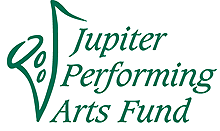 PO BOX 7167 ~ JUPITER FL. 33468 Phone: (872) 222-JPAF  ~   www.jpaf.org  ~  Email: President@jpaf.orgScholarship Rating Form (Place X in box to rate the applicant) Additional comments: Applicant Name: Band Director: Area to Rate (compared to other students taught in the past Below Average (less than 50%) Average (50-75%) Above average (76-89%) Excellent (top 10%) Outstanding (top 5%) One of the top few ever encountered Performance  FundamentalsTechnical SkillsCommitment to Practice Attentiveness Responsibility Leadership Enthusiasm Initiative Determination Concern for Others 